TALLERES ABRIL 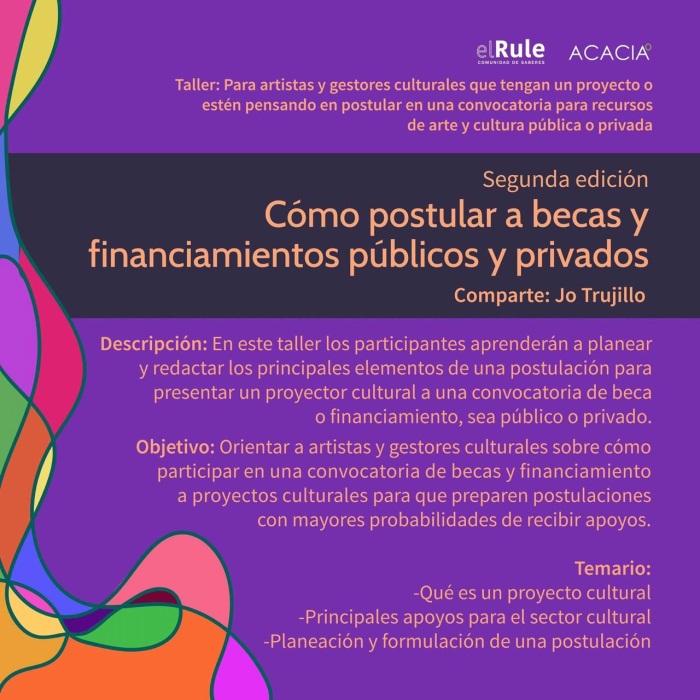 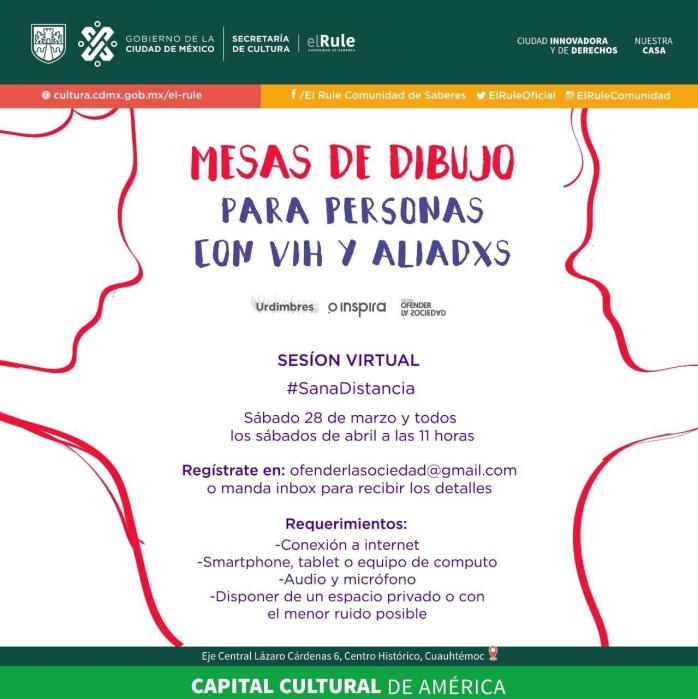 MAYO 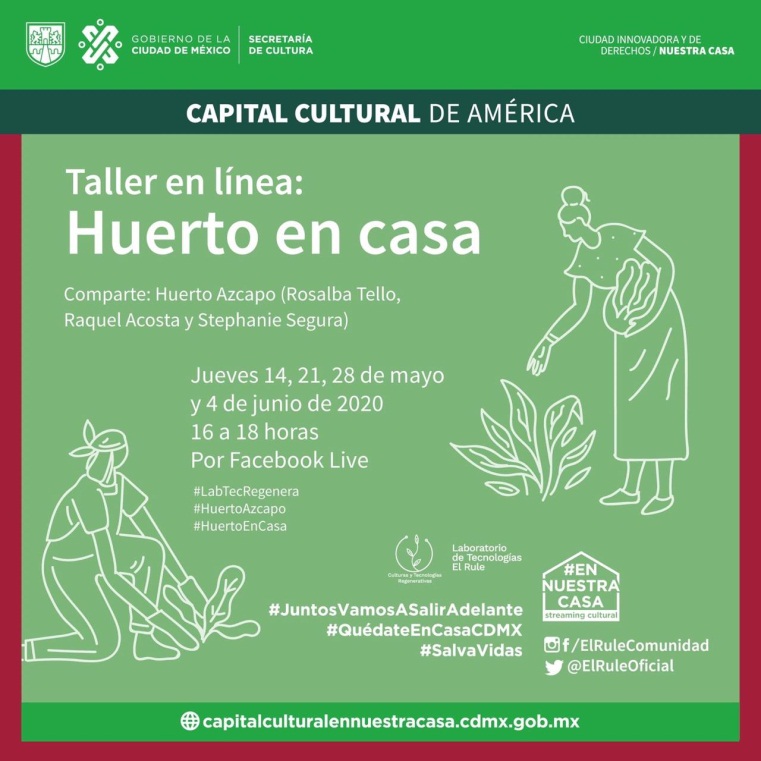 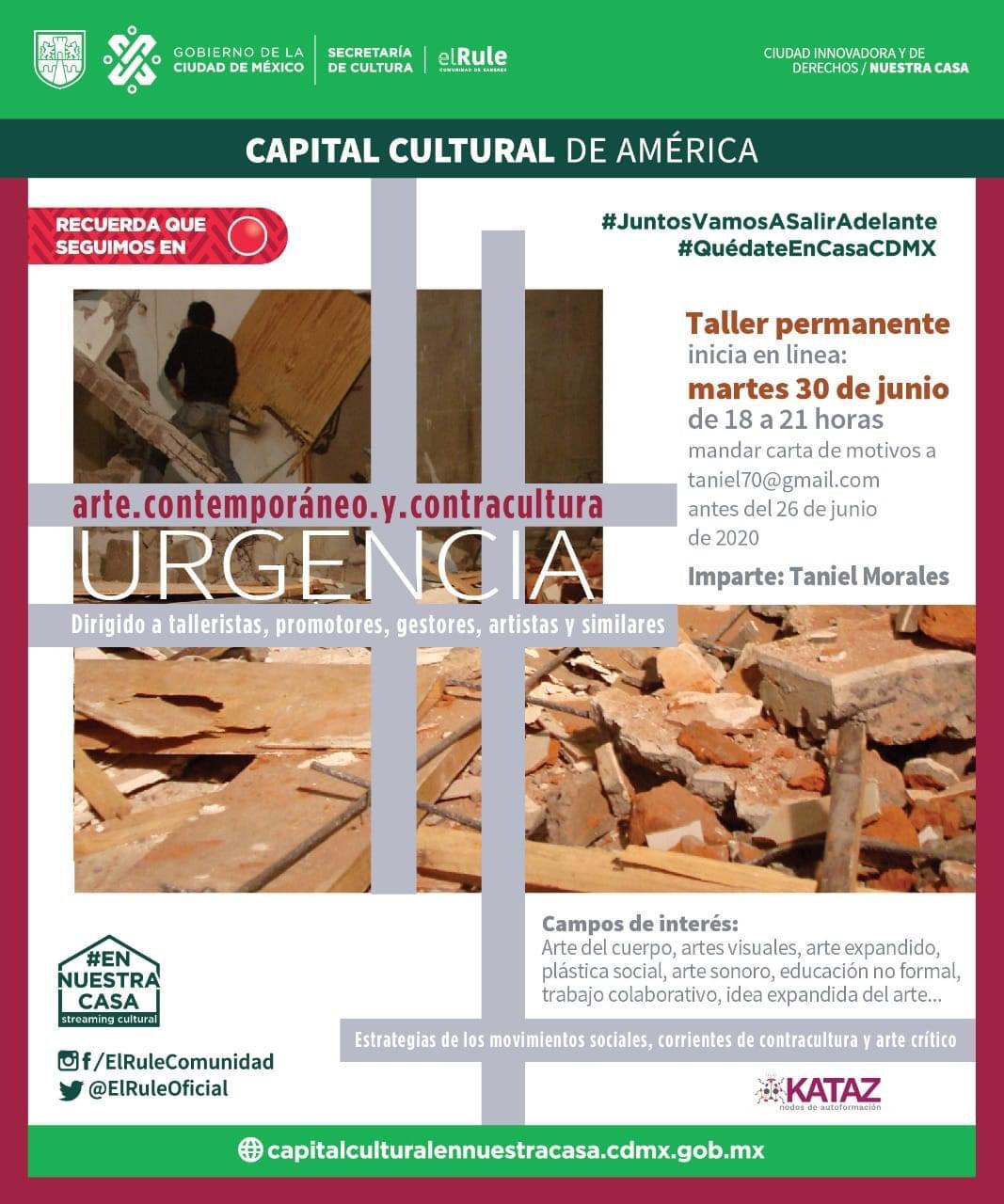 